Mer, le 26 Août 2020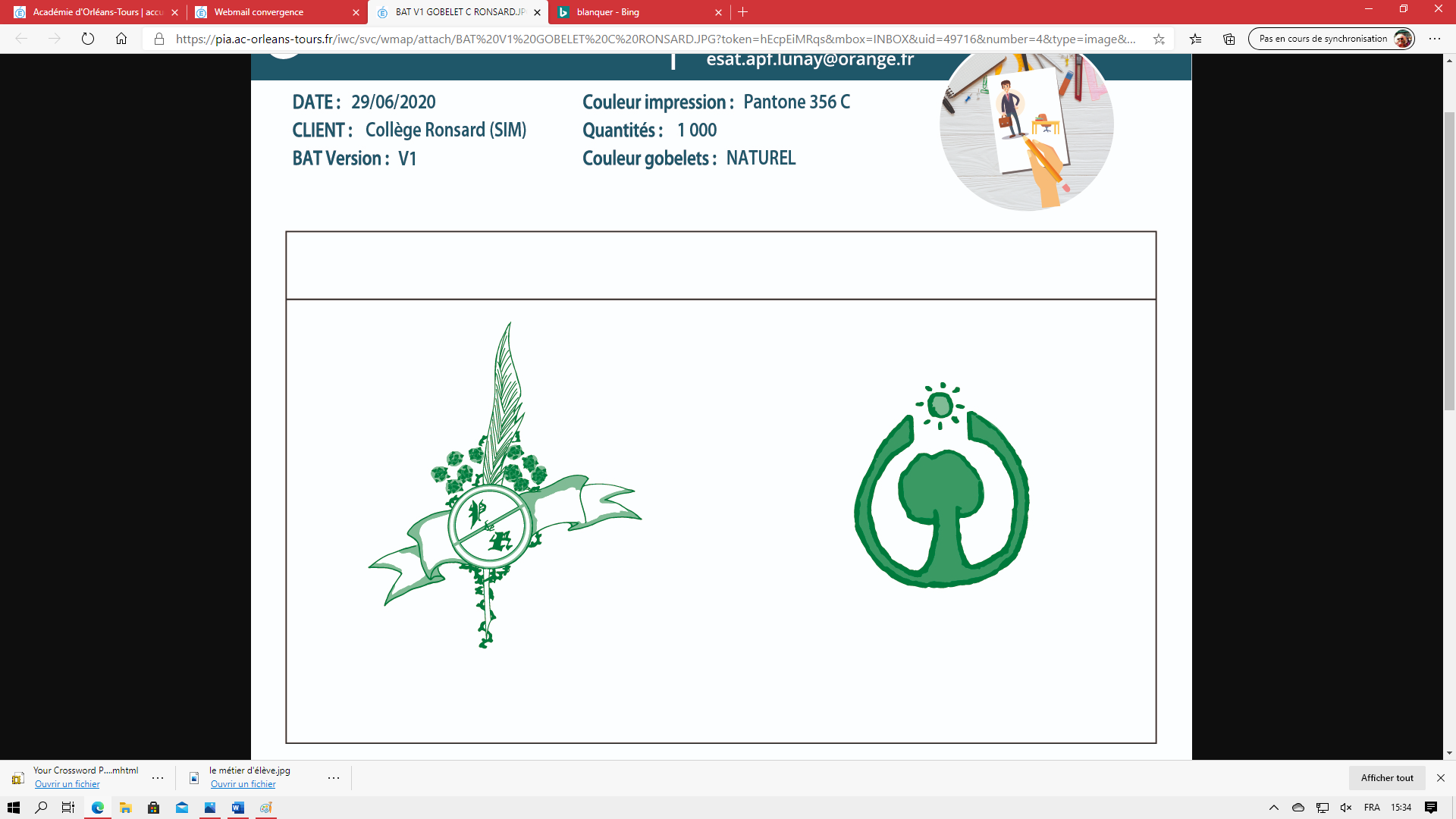 Madame MonsieurPour cette rentrée un peu particulière, nous accueillerons nos élèves selon l’organisation suivante :Les classes de 6ème rentreront le 1er septembre à 8h15. L’appel se fera dans la cour. La journée se déroulera pour tous jusqu’à 17h05. Cette journée sera suivie d’une réunion d’information pour les parents d’élèves de 6ème de 17h15 à 19h00.Les 5ème, 4ème, 3ème rentreront le 2 septembre (de 8h15 à 12h20). Les 6ème restent à la maison. Les listes seront affichées dans la cour. La réunion d’information pour les parents de 5ème et 4ème aura lieu le 7 septembre de 17h15 à 19h00 et pour les 3ème le 14 septembre de 17h15 à 19h00.L’ensemble des élèves rentre selon son emploi du temps le 3 septembre.Le dernier protocole en date n’impose plus la distanciation en tout lieu. Mais les élèves doivent être munis des masques nécessaires au déroulement de la journée (au moins deux masques propres, jusqu’à 4 selon l’amplitude horaire) ; si vous-mêmes, parents, devez venir au collège, vous devez également être munis d’un masque. En raison de la crise sanitaire ainsi que du plan vigipirate toujours en vigueur, les adultes extérieurs à l’établissement ne peuvent y pénétrer que sur rendez-vous. Ainsi le portail n’est-il ouvert qu’à heures fixes (8h15 puis 9h10 le matin, 12h55 puis 13h25 l’après-midi) 17h05 pour la sortie. Ainsi les parents resteront-ils à l’extérieur même en ce jour de rentrée.Les élèves connaissent déjà les gestes barrière - voir infographie ci-dessous), les comportements de distanciation à respecter. Le règlement intérieur est toujours modifié pour y insérer les règles et comportements propres à cette période de crise. Attention, tout manquement grave fera l’objet d’une exclusion temporaire immédiate de l’établissement.En ce qui concerne la restauration, les élèves gardent le masque jusqu’à être installés à table. Ils remettent un masque propre à la sortie de la demi-pension.Attention, l’école est obligatoire, cette rentrée concerne donc tous les élèves à la seule exception d’élèves en situation médicale particulière.Comme en mai et juin, les informations et le suivi de l’épidémie sont communiqués au jour le jour. Nous serons parfois amenés à communiquer en votre direction au jour le jour également. Merci de votre compréhension.L’équipe de direction du collège Pierre de Ronsard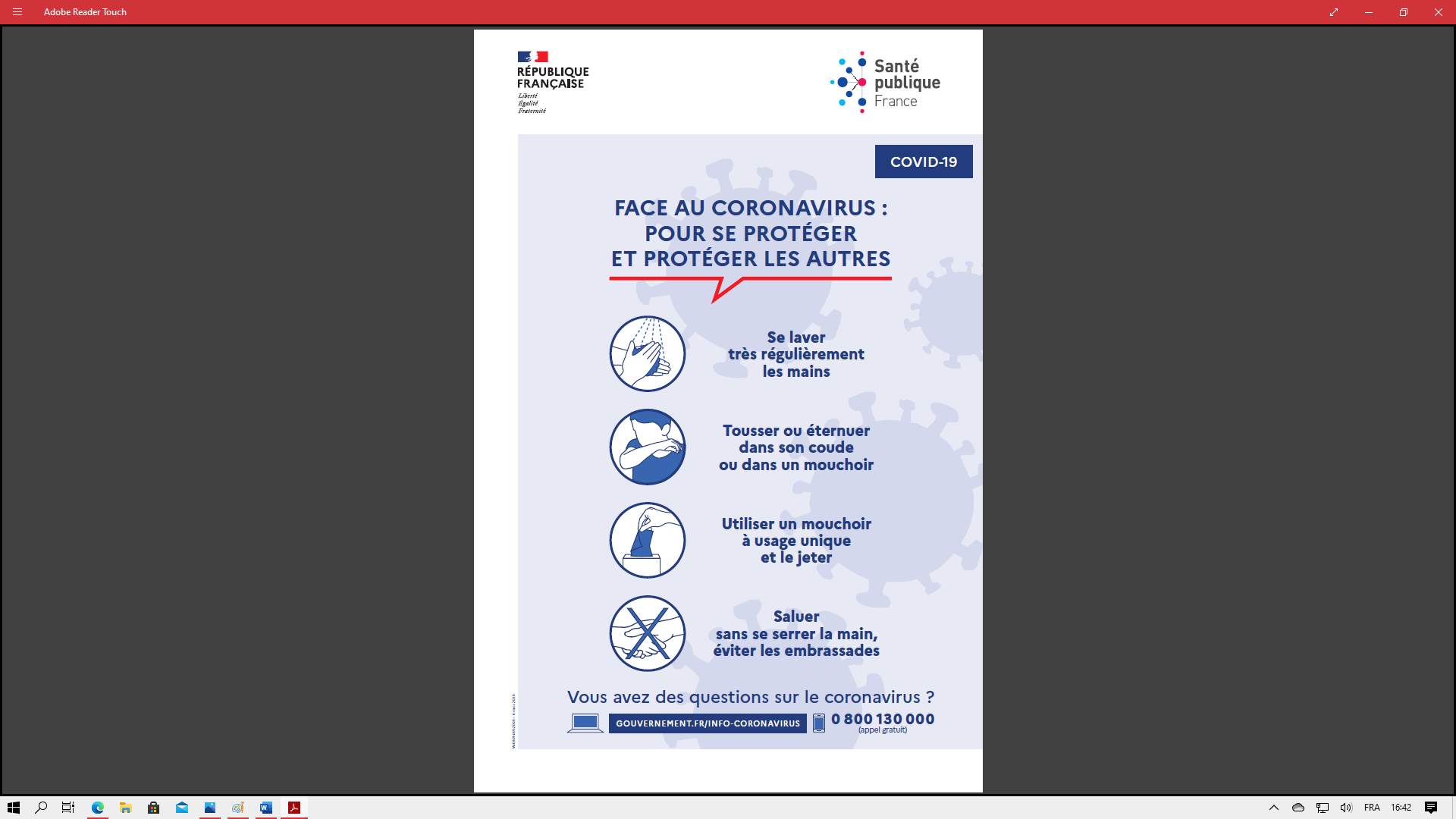 